HOLLY HIGH SCHOOL
GIRLS VARSITY BASKETBALLHolly High School Girls Varsity Basketball beat Brandon High School 56-26Friday, February 22, 2019
6:00 PM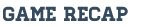 Holly has a season high in assists, with the team getting 15. Emma Tooley had 7 assists, 5 points, 4 rebounds and 4 steals. Rebecca Fugate had 19 point, 4 assists, 4 steals and 2 rebounds. Hunter Weeder has 14 points, 5 rebounds, 1 assist, and 1 steal. Abbey Johnston had 7 points, 5 rebounds, 2 steals and 2 assists. Megan McReynolds had 6 points. Madelyn Chitwood has 4 points, 6 rebounds, 1 assist and 1 steal.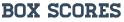 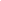 